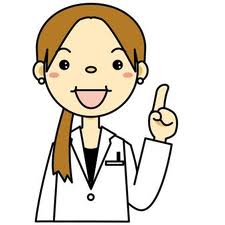 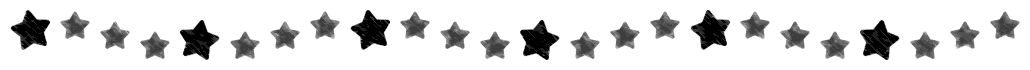 クリスマスって？クリスマスとはイエス・キリストのをおいするです。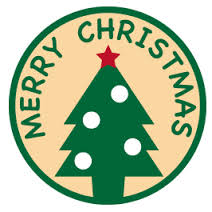 キリストのがいのでは、やとにをしたり、へいくそうです。ではにぎやかなイベントになっていますね。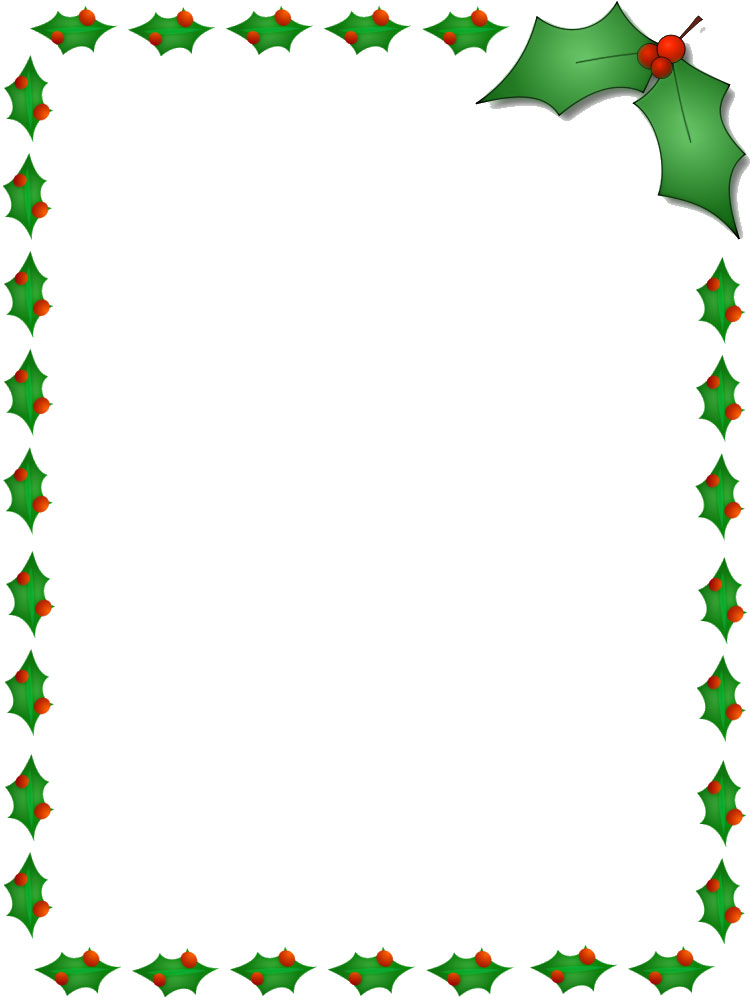 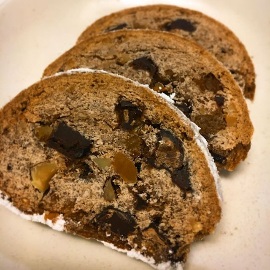 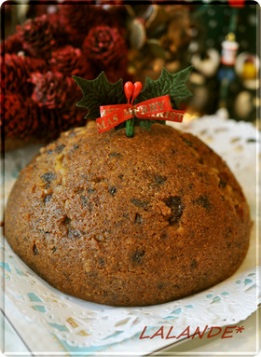 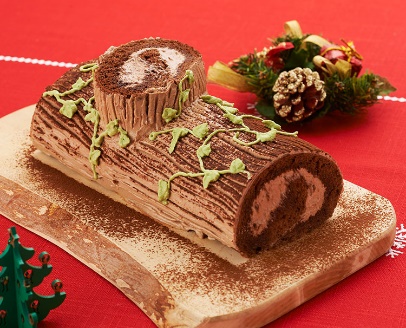 　つうしん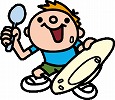 